NSAND Meeting Minutes 4/15/14Call meeting to order (7:08pm)AttendancePresident (Lindsey Stein)Present1st Vice President (Karen Schaff)present2nd Vice President (Rachel Thorson)presentSecretary (Alphonse Schoeneberger)Present Treasurer (Brooke Lewton)presentPublicity (Andrea White and Payton Borud)presentLeg. Ed. (Miranda Miller)presentBreakthrough to Nursing (Kristen Bortke) presentFunds (Trisha Hoffart)presentMembership (Kirby Greger)PresentCommunity Health (Laken Underdahl)presentLocal Arrangements (Alli Greff and Kristen Durand)presentSNOY (Lindsey Holter)absentGrad Consultants (Kayla Kaizer and Jennifer Chevalier)Present Advisor (JoAnn Lindemann and Becky Brodell)presentApproval of AgendaApproval of Last MinutesKaren motioned and Trisha seconded-all approved no oppositionsOfficer ReportsPresidentWelcome National Convention key pointsGreat convention all together! Go to website to see resolutions.Old Business$7837.12 checking $5205.26 savingsBank account namesOfficially switched on April 8School Representatives (Dickinson, Minot, Williston, BSC) contacted?No but it is being worked on will be done asapNew BusinessHiring someone to complete taxesLaken motioned and Brooke seconded- all approved no oppositionsFundraiser- “Food for Finals”Two planed Fill the Bus No food for finalsScrub drive? (possible) Back to school and a Thanksgiving oneAlert new board next year asap about getting fundraisers going so they can have the possibility of doing a spring one.Convention ThemeBeyond averageKayla motioned, Karen seconded -all approved no oppositionsGoalsVideo for/of Nursing--Andrea White and Payton Borud   Speakers-Physician, Nurse, & Bio-ethics professorBreakout sessions- Different nursing career paths (ER, and such); higher education options; maybe a new grad panel? Cluster breakouts?Convention vendor discussionRun similar as last year, maybe specifically during down timeSchedule Next MeetingSummer meeting? Yes Month of JulyJuly-all approved no oppositions22nd -23rdin person (if possible)send nursing camp info to Kristen BortkeMeeting adjourned(8:14pm)-President  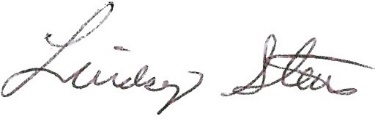 -Secretary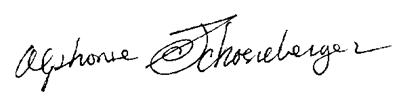 